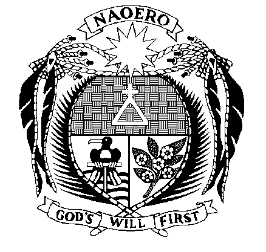 REPUBLIC OF NAURUPUBLIC FINANCE (CONTROL AND MANAGEMENT) (SALE OF PUBLIC PROPERTY) REGULATIONS 2019______________________________SL No. [ ] of 2019______________________________Notified: Table of Contents1	Citation	22	Commencement	23	Interpretation	24	Sale of public property	25	Manner of sale	2Cabinet makes the following Regulations under section 18(4) of the Public Finance (Control and Management) Act 1997: CitationThese Regulations may be cited as the Public Finance (Control and Management) (Sale of Public Property) Regulations 2019.CommencementThese Regulations commence on the day they are notified in the Gazette.Interpretation In these Regulations:‘public property’ means government owned vehicles. Sale of public propertyFor the purpose of section 18(4) of the Act, public property in these Regulations shall be sold if such public property: is no longer or is not required; is replaceable or has been replaced; oris unserviceable or about to become unserviceable. The sale of public property in these Regulations shall take place after:a physical inspection of the property; andthe value of the property has been  Manner of saleThe sale of public property in these Regulations shall be:by private sale; andon a cash basis only. 